**Obs.: nos pacotes de Forragem Básico e Avançado, também possui a análise de Beef Per Ton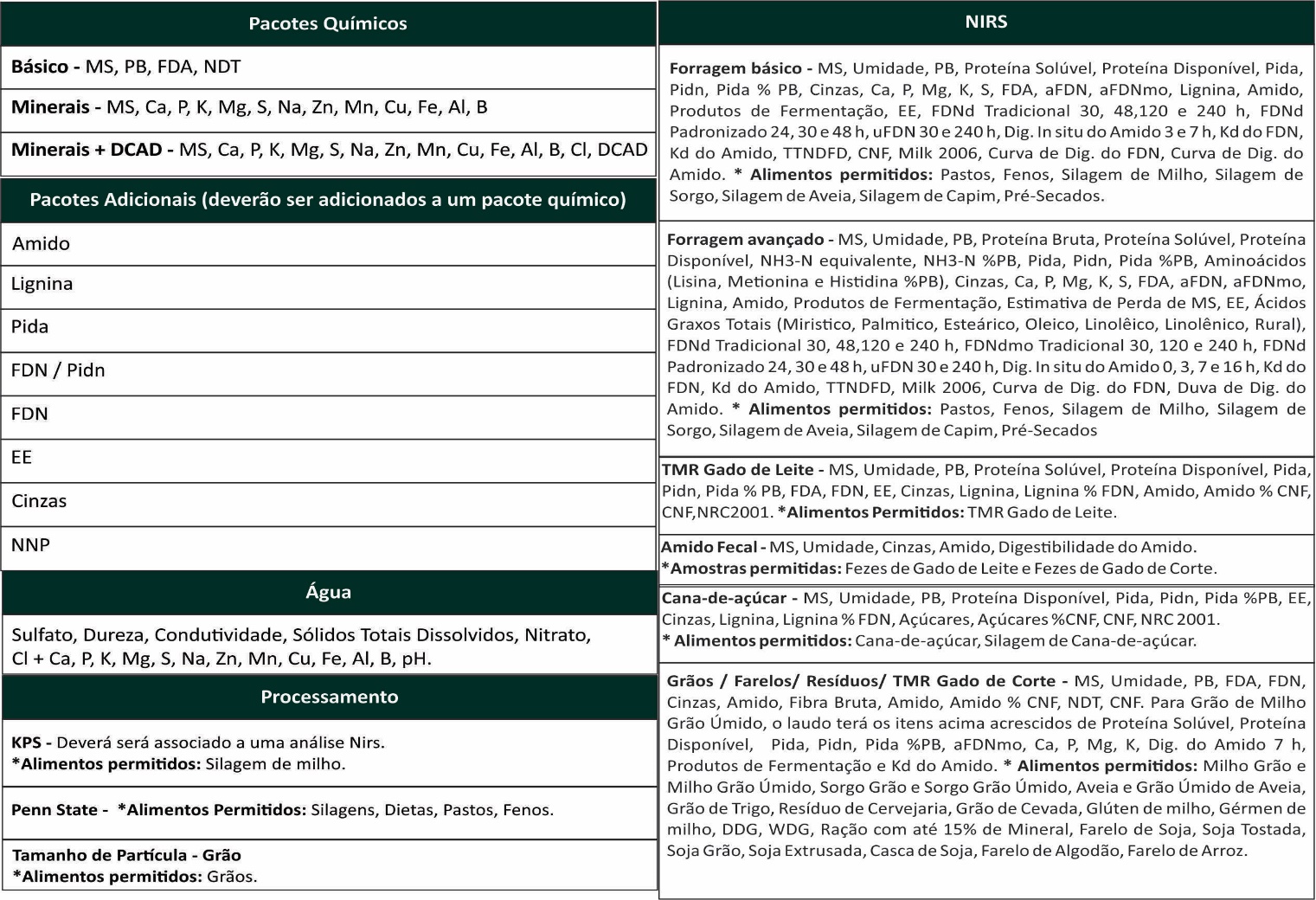 FORMULÁRIO PARA SOLICITAÇÃO DE ANÁLISE DE NUTRIÇÃO ANIMALFORMULÁRIO PARA SOLICITAÇÃO DE ANÁLISE DE NUTRIÇÃO ANIMALFORMULÁRIO PARA SOLICITAÇÃO DE ANÁLISE DE NUTRIÇÃO ANIMALFORMULÁRIO PARA SOLICITAÇÃO DE ANÁLISE DE NUTRIÇÃO ANIMALFORMULÁRIO PARA SOLICITAÇÃO DE ANÁLISE DE NUTRIÇÃO ANIMALFORMULÁRIO PARA SOLICITAÇÃO DE ANÁLISE DE NUTRIÇÃO ANIMALFORMULÁRIO PARA SOLICITAÇÃO DE ANÁLISE DE NUTRIÇÃO ANIMALFORMULÁRIO PARA SOLICITAÇÃO DE ANÁLISE DE NUTRIÇÃO ANIMALFORMULÁRIO PARA SOLICITAÇÃO DE ANÁLISE DE NUTRIÇÃO ANIMALFORMULÁRIO PARA SOLICITAÇÃO DE ANÁLISE DE NUTRIÇÃO ANIMALFORMULÁRIO PARA SOLICITAÇÃO DE ANÁLISE DE NUTRIÇÃO ANIMALEMPRESA | FAZENDA | OUTROSEMPRESA | FAZENDA | OUTROSEMPRESA | FAZENDA | OUTROSEMPRESA | FAZENDA | OUTROSEMPRESA | FAZENDA | OUTROSDATA DE COLETA DA AMOSTRADATA DE COLETA DA AMOSTRADATA DE COLETA DA AMOSTRADATA DE COLETA DA AMOSTRADATA DE COLETA DA AMOSTRADATA DE COLETA DA AMOSTRATELEFONETELEFONENº DA CONTANº DA CONTANº DA CONTANº DA CONTARESPONSÁVEL TÉCNICORESPONSÁVEL TÉCNICOMUNICÍPIOMUNICÍPIOMUNICÍPIOMUNICÍPIOMUNICÍPIOMUNICÍPIOMUNICÍPIOMUNICÍPIOCEPCEPUFIDENTIFICAÇÃO DA AMOSTRAIDENTIFICAÇÃO DA AMOSTRAIDENTIFICAÇÃO DA AMOSTRAIDENTIFICAÇÃO DA AMOSTRAPACOTE DE ANÁLISEPACOTE DE ANÁLISEPACOTE DE ANÁLISEPACOTE DE ANÁLISEPACOTE DE ANÁLISEADICIONALADICIONALADICIONAL1234567